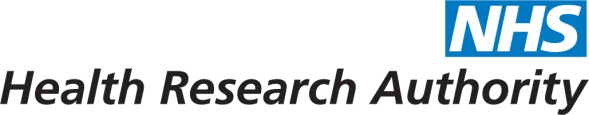 HRA BOARD COVER SHEETFinance Report - Financial Year 2016/17Health Research Authority as at 31 March 2017Executive Summary – HeadlinesThe HRA 2016/17 outturn was £12,932k (2015/16: £12,960k) and £770k (2015/16 £960k) capital. On revenue expenditure this represented a £323k, 2.4% (2015/16 £929k, 6.7%) underspend and on capital expenditure a £140k, 15.4% underspend (2015/16 £190k, 17.9%).  2016/17 financial performance closely aligns with the forecast outturn, due to improvements implemented in year to enhance financial management and strategic resource allocation.  This year sees a shift in the HRA’s expenditure distribution with a greater proportion being allocated to business as usual (service delivery) and less proportionately on strategic projects following the implementation of HRA Approval. The HRA continues to drive efficiencies in its activities in order to ensure public money is managed well and to meet Department of Health spending review requirements. Our future financial strategy and associated business plan will need to develop a business model that creates capacity to support our emerging strategic ambition whilst also ensuring our service delivery continues to meet customer need and our statutory obligations. Our service improvement programme (SIP) is an integral part in this.  2017/18 budget has been agreed and requires a further £90k savings to meet our resource allocation. This is achievable although will put pressure on resources for innovation and projects. To address this we are developing initiatives including a savings plan and business case to DH’s transformation pot to create sufficient financial capacity despite reducing budgets. The HRA continued to meet its regulatory requirements in paying invoices quicklyRevenue financial performance for the year-ended 31 March 2017 Key areas to highlight:HRA Approval including Research Ethics Service, £88k underspend, 1% variance:Research Ethics Service within £10k (0.25%) of their budget showing tight control of costs Confidentiality Advisory Group underspent by £65k (25%) and Collaboration and Development team underspent by £26k (18%) due to staff vacancies including parental leave which have been or are being addressed.Chief Executive inc. Governance £34k overspend, 2% variance:Staff costs greater than budget due to interim Chief Executive arrangements and Finance Director role being recruited full time (previously 0.7).Corporate Services £61k underspend; 2% variance:Research systems underspent by £78k due in part to renegotiated contract with BGO, a change in planned approach to system resilience and also changing to more economical contractual terms with the team Finance, Procurement and Estates £168k underspend, 19% variance:£158k underspend on reserves projects including £70k earmarked for laptop replacement charged to capital, £70k website development costs falling to 2017/18 as well as £25k HTA direct dialogue project now also falling to 2017/18. Pay costs by department for the year-ended 31 March 2017Pay costs, at 67% of total costs, were slightly underspent by £107k, 1.2% after adjusting for the vacancy factor.  This was the first year that a vacancy factor has been used and has provided a useful mechanism to help manage pay costs which have historically been underspent. Key lessons learnt from this first year are management oversight is needed to ensure sufficient capacity is available to deliver operational requirements and actively engage with external stakeholders. We also need to ensure that decisions to recruit can be taken quickly and acted upon without delay. We have adjusted our processes, particularly in relation to recruitment panel, to help ensure that this is the case.   For 2017/18 we have included a vacancy factor of £250k (2.76% of payroll) compared with equivalent £257k (2.93% of payroll) in 2016/17. This amount feels achievable and will be closely monitored by leadership team and recruitment panel to ensure operational capacity is not negatively impacted.  Non-pay costsReservesStrategic reserves were the main contributor to the non-pay costs underspend in year. £451k was spent in year compared to an original budgeted allocation of £625k, of which £262k (58%) funded strategic priorities and £189k (42%) operational requirements. This compares to £749k strategic reserves spend for 2015/16, where £676k (90%) funded strategic priorities including £160k (21%) on Judicial Review.  The tightening fiscal environment will continue to place pressure on available funds for strategic priorities. In 2017/18 £360k has been ear-marked to fund strategic priorities including service improvement programme, website and ICT infrastructure. This is to date, the lowest budgeted allocation of strategic reserves (2.9% of total expenditure) we have planned for. With further reducing grant in aid in 2018/19, the need to continue to find efficiencies and cost savings is key to create capacity to invest in future developments. Travel, accommodation and subsistence2016/17 travel costs were slightly more than budget due to the service improvement programme and associated workshop activity although the trend continues to be a reducing per capita travel cost. Total expenditure is 7% lower than 2016/17 and the average cost / staff member reduced for the third year running, to £3,084/staff member down from a peak of £4,161/staff member in 2014/15. Investment in smarter working and VOIP has yielded savings as anticipated. Investment in ICT infrastructure through improved contract management and forward planning of the corporate calendar should secure further savings for 2017/18. Capital expenditureThe full year outturn for capital was in-Iine with forecast at £770k, £140k underspend due to renegotiated contract with BGO for HARP/IRAS which generated substantial savings on our planned programme of work.  Better payments performance The HRA has continued to meet the duty to pay 95% of invoices in 30 days, also maintaining the internal stretched target of paying 60% of suppliers in 10 days.  RecommendationsThe Board is asked to review and approve the financial performance for 2016/17.  Karen WilliamsDirector of Finance, Procurement and Estates10 May 2017HRA non pay expenditure analysis 2016/17Agenda item:Attachment:Date of Meeting:17TH May 2017Title of Paper:Financial report  - for the year ended 31 March 2017Purpose of Paper:To enable an informed understanding of our financial performance for the year-ended 31 March 2017To improve decision making by increasing financial literacy particularly in relation to our 2017/18 financial plan and future financial strategy. Reason for Submission:The Board, Accounting Officer and Leadership Team have a key governance role in the financial stewardship of the HRA. This report supports this element of the governance framework, providing the Board, Accounting Officer and senior management with essential financial information to inform strategy, inform decision making and ensure robust financial management. Lead Reviewer:Steve TebbuttDetails:Main points to note:Year to date financial performance reports a small  underspend position of £323k (2.4%) on revenue expenditure and £140k (15.4%) underspend on capital expenditure A good performance, within our allocated resource and capital limits, significantly improving on 2015/16 underspend. Performance reflects targeted improvements in financial management implemented in yearPressure on strategic funds will intensify due to tightening fiscal environment and expanded operational remitThe HRA continues to meet its regulatory requirements in paying invoices quickly. Suitable for wider circulation?Yes,  following Leadership Team and Board Time required for item:10 minutesRecommendation / Proposed Actions:To ApproveTo ApproveYesRecommendation / Proposed Actions:To NoteTo NoteRecommendation / Proposed Actions:For discussionFor discussionRecommendation / Proposed Actions:CommentsName:Karen WilliamsJob Title:Director of Finance, Procurement and EstatesDate:10th May 2017Full Year 2016/17 £000Full Year 2016/17 £000Full Year 2016/17 £000FY 2015/16 £000FY 2015/16 £000IncomeBudgetActualVariance vs budgetActualVariance vs 2016/17HRA income1761815198(17)Grant in Aid confirmed12,62912,341(288)12,509(168)Non cash revenue (depreciation)450410(40)253157 Total Income13,25512,932(323)12,960(28)ExpenditureBudgetActualVariance vs budgetActualVariance vs 2016/17HRA Approval inc. RES7,4067,318(88)8,055(737)Chief Executive inc. Governance1,5731,607341,56839Corporate Services2,9372,876(61)1,8281,048Finance, Procurement and Estates889721(168)1,256(535)Depreciation450410(40)253157 Total Expenditure13,25512,932(323)12,960(28)Surplus /Deficit00000Directorate2016/17 budget2016/17 vacancy factor2016/17 budget net of vacancy factor2016/17  actualVariance vs original budgetVariance vs budget net of vacancy factorVariance vs budget net of vacancy factor% Variance net of vacancy factorDirectorate£000 £000 £000 £000 £000 £000 £000 £000 HRA Approval inc. RES5,757(113)5,6445,546(211)(211)(98)(1.7)%Chief Executive inc. Governance1,379(15)1,3641,369(10)(10)50.4%Corporate Services1,446(18)1,4271,397(49)(49)(31)(2.2)%Finance, Procurement & Estates390(4)3864031313174.4%Total8,972(150)8,8228,715(257)(257)(107)(1.2)%2016/172016/172016/17budget
£000Actual
£000Variance
£000% VarianceHRA Approval inc. RES1,725 1,733 80%Chief Executive inc. Governance638 631 (7) (1%)Corporate Services1,509 1,484 (25) (2%)Finance, Procurement and Estates561 369 (192) (34%)Grand Total4,4334,217(216) (5%)Travel costs across the HRA2016/17 budget2016/17 actualsVariance vs budgetVariance2015/16 actualsVariance vs 2015/16Variance£000£000£000% £000£000% HRA Approval inc. RES427423(4)(10%)550(127)(23%)Chief Exec inc. Governance.839188%731825%Corporate Services701013271%4754115%Finance 710337%46150%Total587625386%674(49)(7%)Plan initiative2016/17 budget2016/17 actual2016/17 variance vs budget2015/16 actual2016/17 variance vs pyPlan initiative£000£000£000£000£000HARP Developments215211(4)260(49)IRAS Developments3623675544(177)IS Team – capitalised salaries155127(28)156(29)Capital reserve17865(113)065TOTAL 910770(140)960(190)NumberValue (£)Benchmark95%95%2016/17 98%98%2015/16 98%97%2016/17March 2017 (£)March 2017 (£)March 2017 (£)Full Year 2016/17 (£)Full Year 2016/17 (£)Full Year 2016/17 (£)Expenditure classificationbudget (£)BudgetActualVariance% VarianceBudgetActualVariance% VarianceMeeting Rooms/Catering220,531 30,297 8,251 (22,046)(73%)220,531 218,935 (1,596)(1%)Office equipment/Stationery/Furniture/Consumable67,769 12,274 11,480 (794)(6%)67,769 45,201 (22,568)(33%)Photocopying/Printing/Postage/Storage/Waste159,169 15,180 8,027 (7,153)(47%)159,169 159,687 518 0%Premises - inc premise removal costs772,027 76,266 68,413 (7,853)(10%)772,027 758,959 (13,068)(2%)Training Expenses - expenses/materials , conferences, workshops116,790 41,698 41,318 (380)(1%)116,790 113,762 (3,028)(3%)Other Staff costs - Recruitment/adverts/redundancy/PILON27,000 0 0 0 n/a27,000 24,759 (2,241)(8%)Travel costs - include excess mileage/interview expenses592,704 52,842 100,469 47,627 90%592,704 634,953 42,249 7%Chairs/Members/Participation - activity costs280,710 26,994 24,613 (2,381)(9%)280,710 264,409 (16,301)(6%)Publications2,250 30 233 203 676%2,250 2,579 329 15%Mobile Phones/Mobile Data18,661 1,738 3,916 2,178 125%18,661 20,153 1,492 8%Statutory Costs - Health & Safety/Legal/Audit Fees/Dep. & Amort.549,365 197,449 173,778 (23,671)(12%)549,365 530,139 (19,226)(3%)Computer Costs - Software/licences/system maintenance/purchases411,172 118,162 97,371 (20,791)(18%)411,172 407,097 (4,075)(1%)Other External Contracts - SLA's - Premises, SBS,BSA, DH IT1,041,179 239,472 227,996 (11,476)(5%)1,041,179 1,045,708 4,529 0%Other - Misc/Reserves174,579 174,579 312 (174,267)(100%)174,579 (4,138)(178,717)(102%)Grand Total4,433,906 986,981 766,177 (220,804)(22%)4,433,906 4,222,204 (211,702)(5%)